King Street Primary & Pre - SchoolHigh Grange Road SpennymoorCounty DurhamDL16 6RA                                                                                                                                         Telephone: (01388) 8160781 Email: kingstreet@durhamlearning.net         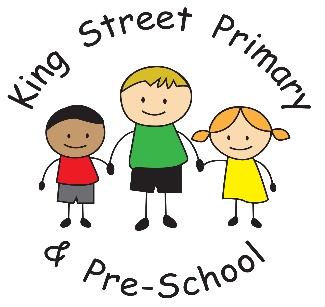                                                                                               14th May 2021Dear Parents/Carers,This week, it would usually be SATs week for our Y6 children and we thought, as they were cancelled this year, we would set them some tests of our own! We have been delighted to see that they have all taken part and shown such care and compassion for others - and we even have photos on Facebook to prove it! Our Y6 children have completed tasks showing kindness and thoughtfulness towards others and even shared their special breakfast with other classes this morning. We are really proud of all of them and this is exactly what we believe tests should show - it should allow children to demonstrate what wonderful individuals they all are not just focus on subject specific areas and attainment. Well done to all of the Y6 children for passing with flying colours!We have now begun looking at ways of fundraising again and have decided that there is one very easy option that requires very little organisation from anyone and will not costs families a penny! We have signed up to a system called ‘Easy fundraising’ and this allows parents to shop online as they normally would and a small contribution of what they spend will be allocated to school. This contribution is taken from what you are already spending and therefore is at no cost to yourselves - all we ask is that you sign up to it (and all of your family and friends). The shops that have taken part are all well known such as Argos and Clarks. The link for more information is below. https://www.easyfundraising.org.uk/causes/kingstspennymoor/?invite=1JDJDE&referral-campaign=c2sWith class visits now also being allowed, we are trialling paperless consent forms. At present we are running both systems together so you will still receive a paper version of the letter and the consent form but hopefully, once we can ensure that the systems work effectively it can all become online. This ensures that letters do not go missing and also helps us in our commitment to help the environment. If you have any issues using our online platforms such as Eschools or Parentpay, please contact the school office who will be happy to help. For those families who do already sign up to our Facebook page, you may have noticed photographs yesterday of some outdoor and adventurous activities. We are in the early stages of developing a partnership with Weardale Adventure Centre. We have visited their site and observed outdoor activities taking place and we were very impressed with the provision they offer. We hope to have more information soon on how we will work alongside them but have hopes to include river walking, climbing, abseiling, canoeing, high ropes courses and nature walks. Keep your eyes out for information as I will also send out details for family days they offer and they also cater for children’s summer camp breaks which sound full of adventure! As I have previously mentioned, we have made a quite a few changes outside in our play areas and are continuing to do so. We now have a pirate ship in our Early Years along with some very excited Captain Sparrows and their ship mates. Our Premises Manager is busy working on other areas of yard and we have lots of plans in development. As always when dropping off or collecting your child/ren, please do not allow them to use our play equipment. Finally, whist Covid cases have been falling, we are conscious that there are still cases in the area. Please continue to follow guidelines and observe the one-way system. Also, please remember that if your child displays any of the Covid symptoms, they should not attend school. If you are unsure, please contact the school office and we can offer advice on whether it is safe for children to attend. As always, please do not hesitate to get in touch if you have any concerns or questions. Yours SincerelyJoanne BromleyHead Teacher